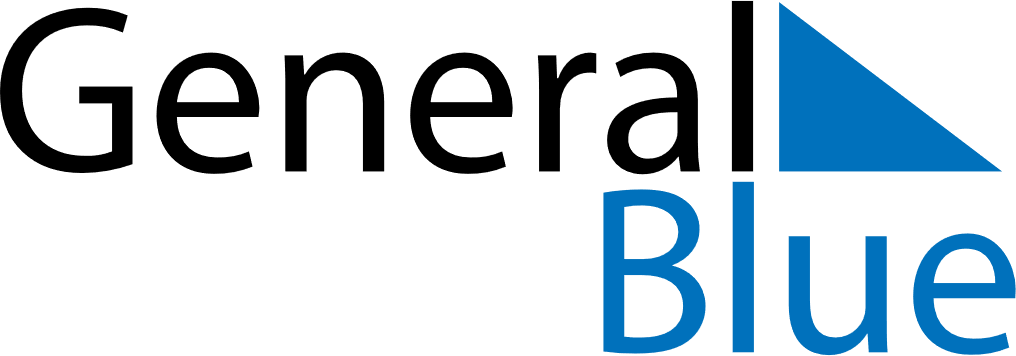 November 2021November 2021November 2021French GuianaFrench GuianaSUNMONTUEWEDTHUFRISAT123456All Saints’ Day78910111213Armistice 19181415161718192021222324252627282930